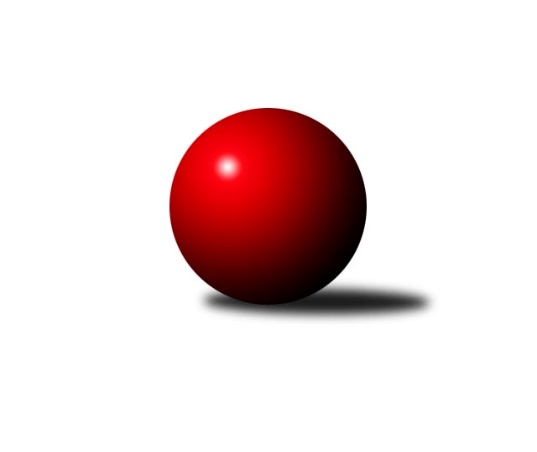 Č.5Ročník 2017/2018	28.4.2024 1. KLM 2017/2018Statistika 5. kolaTabulka družstev:		družstvo	záp	výh	rem	proh	skore	sety	průměr	body	plné	dorážka	chyby	1.	KK Zábřeh	5	5	0	0	27.0 : 13.0 	(65.5 : 54.5)	3443	10	2257	1186	14.2	2.	TJ Třebíč	5	3	1	1	24.0 : 16.0 	(64.5 : 55.5)	3403	7	2245	1158	15	3.	Klokani CB Dobřany	4	3	0	1	19.0 : 13.0 	(51.5 : 44.5)	3381	6	2244	1137	17.5	4.	TJ Valašské Meziříčí	4	3	0	1	18.0 : 14.0 	(49.5 : 46.5)	3368	6	2191	1177	16.8	5.	SKK Hořice	5	3	0	2	23.0 : 17.0 	(59.0 : 61.0)	3458	6	2259	1199	14.2	6.	KK Slovan Rosice	5	3	0	2	21.0 : 19.0 	(58.0 : 62.0)	3392	6	2259	1132	15.2	7.	SKK Jičín	5	2	1	2	22.0 : 18.0 	(61.0 : 59.0)	3429	5	2258	1171	16.8	8.	TJ Sokol Duchcov	5	2	0	3	22.0 : 18.0 	(71.5 : 48.5)	3407	4	2240	1167	15.8	9.	KK Hvězda Trnovany	5	2	0	3	20.0 : 20.0 	(62.5 : 57.5)	3436	4	2253	1183	17	10.	SKK Svijany  Vrchlabí	5	1	0	4	15.0 : 25.0 	(59.0 : 61.0)	3368	2	2240	1127	27	11.	HKK Olomouc ˝A˝	5	0	1	4	11.0 : 29.0 	(46.5 : 73.5)	3328	1	2211	1117	21.8	12.	TJ Loko České Velenice	5	0	1	4	10.0 : 30.0 	(47.5 : 72.5)	3352	1	2237	1114	20.8Tabulka doma:		družstvo	záp	výh	rem	proh	skore	sety	průměr	body	maximum	minimum	1.	KK Zábřeh	3	3	0	0	17.0 : 7.0 	(41.0 : 31.0)	3389	6	3440	3303	2.	KK Slovan Rosice	3	3	0	0	16.0 : 8.0 	(37.0 : 35.0)	3447	6	3459	3437	3.	SKK Jičín	2	2	0	0	13.0 : 3.0 	(27.0 : 21.0)	3486	4	3491	3481	4.	Klokani CB Dobřany	2	2	0	0	12.0 : 4.0 	(31.5 : 16.5)	3623	4	3680	3566	5.	SKK Hořice	3	2	0	1	15.0 : 9.0 	(37.5 : 34.5)	3414	4	3451	3379	6.	TJ Třebíč	2	1	1	0	10.0 : 6.0 	(27.5 : 20.5)	3455	3	3461	3449	7.	TJ Sokol Duchcov	3	1	0	2	12.0 : 12.0 	(41.5 : 30.5)	3392	2	3475	3326	8.	KK Hvězda Trnovany	3	1	0	2	11.0 : 13.0 	(38.0 : 34.0)	3506	2	3558	3438	9.	SKK Svijany  Vrchlabí	3	1	0	2	11.0 : 13.0 	(36.0 : 36.0)	3273	2	3307	3224	10.	HKK Olomouc ˝A˝	2	0	1	1	6.0 : 10.0 	(20.0 : 28.0)	3285	1	3330	3239	11.	TJ Valašské Meziříčí	1	0	0	1	2.0 : 6.0 	(9.5 : 14.5)	3246	0	3246	3246	12.	TJ Loko České Velenice	2	0	0	2	3.0 : 13.0 	(14.5 : 33.5)	3381	0	3482	3280Tabulka venku:		družstvo	záp	výh	rem	proh	skore	sety	průměr	body	maximum	minimum	1.	TJ Valašské Meziříčí	3	3	0	0	16.0 : 8.0 	(40.0 : 32.0)	3409	6	3497	3317	2.	KK Zábřeh	2	2	0	0	10.0 : 6.0 	(24.5 : 23.5)	3471	4	3481	3460	3.	TJ Třebíč	3	2	0	1	14.0 : 10.0 	(37.0 : 35.0)	3385	4	3440	3339	4.	TJ Sokol Duchcov	2	1	0	1	10.0 : 6.0 	(30.0 : 18.0)	3415	2	3538	3291	5.	KK Hvězda Trnovany	2	1	0	1	9.0 : 7.0 	(24.5 : 23.5)	3401	2	3422	3379	6.	SKK Hořice	2	1	0	1	8.0 : 8.0 	(21.5 : 26.5)	3480	2	3540	3419	7.	Klokani CB Dobřany	2	1	0	1	7.0 : 9.0 	(20.0 : 28.0)	3260	2	3308	3212	8.	SKK Jičín	3	0	1	2	9.0 : 15.0 	(34.0 : 38.0)	3410	1	3473	3293	9.	TJ Loko České Velenice	3	0	1	2	7.0 : 17.0 	(33.0 : 39.0)	3342	1	3373	3322	10.	KK Slovan Rosice	2	0	0	2	5.0 : 11.0 	(21.0 : 27.0)	3364	0	3373	3355	11.	SKK Svijany  Vrchlabí	2	0	0	2	4.0 : 12.0 	(23.0 : 25.0)	3415	0	3452	3378	12.	HKK Olomouc ˝A˝	3	0	0	3	5.0 : 19.0 	(26.5 : 45.5)	3343	0	3427	3232Tabulka podzimní části:		družstvo	záp	výh	rem	proh	skore	sety	průměr	body	doma	venku	1.	KK Zábřeh	5	5	0	0	27.0 : 13.0 	(65.5 : 54.5)	3443	10 	3 	0 	0 	2 	0 	0	2.	TJ Třebíč	5	3	1	1	24.0 : 16.0 	(64.5 : 55.5)	3403	7 	1 	1 	0 	2 	0 	1	3.	Klokani CB Dobřany	4	3	0	1	19.0 : 13.0 	(51.5 : 44.5)	3381	6 	2 	0 	0 	1 	0 	1	4.	TJ Valašské Meziříčí	4	3	0	1	18.0 : 14.0 	(49.5 : 46.5)	3368	6 	0 	0 	1 	3 	0 	0	5.	SKK Hořice	5	3	0	2	23.0 : 17.0 	(59.0 : 61.0)	3458	6 	2 	0 	1 	1 	0 	1	6.	KK Slovan Rosice	5	3	0	2	21.0 : 19.0 	(58.0 : 62.0)	3392	6 	3 	0 	0 	0 	0 	2	7.	SKK Jičín	5	2	1	2	22.0 : 18.0 	(61.0 : 59.0)	3429	5 	2 	0 	0 	0 	1 	2	8.	TJ Sokol Duchcov	5	2	0	3	22.0 : 18.0 	(71.5 : 48.5)	3407	4 	1 	0 	2 	1 	0 	1	9.	KK Hvězda Trnovany	5	2	0	3	20.0 : 20.0 	(62.5 : 57.5)	3436	4 	1 	0 	2 	1 	0 	1	10.	SKK Svijany  Vrchlabí	5	1	0	4	15.0 : 25.0 	(59.0 : 61.0)	3368	2 	1 	0 	2 	0 	0 	2	11.	HKK Olomouc ˝A˝	5	0	1	4	11.0 : 29.0 	(46.5 : 73.5)	3328	1 	0 	1 	1 	0 	0 	3	12.	TJ Loko České Velenice	5	0	1	4	10.0 : 30.0 	(47.5 : 72.5)	3352	1 	0 	0 	2 	0 	1 	2Tabulka jarní části:		družstvo	záp	výh	rem	proh	skore	sety	průměr	body	doma	venku	1.	KK Hvězda Trnovany	1	1	0	0	6.0 : 2.0 	(13.0 : 11.0)	3379	2 	0 	0 	0 	1 	0 	0 	2.	TJ Loko České Velenice	1	0	1	0	4.0 : 4.0 	(12.0 : 12.0)	3331	1 	0 	0 	0 	0 	1 	0 	3.	HKK Olomouc ˝A˝	1	0	1	0	4.0 : 4.0 	(12.0 : 12.0)	3330	1 	0 	1 	0 	0 	0 	0 	4.	SKK Hořice	0	0	0	0	0.0 : 0.0 	(0.0 : 0.0)	0	0 	0 	0 	0 	0 	0 	0 	5.	Klokani CB Dobřany	0	0	0	0	0.0 : 0.0 	(0.0 : 0.0)	0	0 	0 	0 	0 	0 	0 	0 	6.	SKK Svijany  Vrchlabí	0	0	0	0	0.0 : 0.0 	(0.0 : 0.0)	0	0 	0 	0 	0 	0 	0 	0 	7.	SKK Jičín	0	0	0	0	0.0 : 0.0 	(0.0 : 0.0)	0	0 	0 	0 	0 	0 	0 	0 	8.	TJ Třebíč	0	0	0	0	0.0 : 0.0 	(0.0 : 0.0)	0	0 	0 	0 	0 	0 	0 	0 	9.	KK Zábřeh	0	0	0	0	0.0 : 0.0 	(0.0 : 0.0)	0	0 	0 	0 	0 	0 	0 	0 	10.	TJ Valašské Meziříčí	0	0	0	0	0.0 : 0.0 	(0.0 : 0.0)	0	0 	0 	0 	0 	0 	0 	0 	11.	KK Slovan Rosice	0	0	0	0	0.0 : 0.0 	(0.0 : 0.0)	0	0 	0 	0 	0 	0 	0 	0 	12.	TJ Sokol Duchcov	1	0	0	1	2.0 : 6.0 	(11.0 : 13.0)	3326	0 	0 	0 	1 	0 	0 	0 Zisk bodů pro družstvo:		jméno hráče	družstvo	body	zápasy	v %	dílčí body	sety	v %	1.	Martin Sitta 	KK Zábřeh 	5	/	5	(100%)	17	/	20	(85%)	2.	Tomáš Štraicher 	TJ Sokol Duchcov 	5	/	5	(100%)	14	/	20	(70%)	3.	Pavel Louda 	SKK Jičín 	5	/	5	(100%)	13.5	/	20	(68%)	4.	Zdeněk Ransdorf 	TJ Sokol Duchcov 	4	/	4	(100%)	15	/	16	(94%)	5.	Jiří Axman ml. ml.	KK Slovan Rosice 	4	/	4	(100%)	13	/	16	(81%)	6.	Vlastimil Zeman ml. ml.	Klokani CB Dobřany 	4	/	4	(100%)	13	/	16	(81%)	7.	Jiří Zemek 	KK Slovan Rosice 	4	/	4	(100%)	12	/	16	(75%)	8.	Robert Pevný 	TJ Třebíč 	4	/	5	(80%)	15.5	/	20	(78%)	9.	Jiří Vejvara 	SKK Svijany  Vrchlabí 	4	/	5	(80%)	15	/	20	(75%)	10.	Tomáš Dražil 	KK Zábřeh 	4	/	5	(80%)	13.5	/	20	(68%)	11.	Miroslav Šnejdar ml.	KK Hvězda Trnovany 	4	/	5	(80%)	13	/	20	(65%)	12.	Vojtěch Tulka 	SKK Hořice 	4	/	5	(80%)	13	/	20	(65%)	13.	Jiří Zemánek 	KK Hvězda Trnovany 	4	/	5	(80%)	12.5	/	20	(63%)	14.	Kamil Nestrojil 	TJ Třebíč 	4	/	5	(80%)	12	/	20	(60%)	15.	Dominik Ruml 	SKK Hořice 	4	/	5	(80%)	11	/	20	(55%)	16.	Pavel Maršík 	SKK Svijany  Vrchlabí 	4	/	5	(80%)	9.5	/	20	(48%)	17.	Michal Juroška 	TJ Valašské Meziříčí 	3	/	4	(75%)	10.5	/	16	(66%)	18.	Daniel Balcar 	SKK Svijany  Vrchlabí 	3	/	4	(75%)	10	/	16	(63%)	19.	Tomáš Cabák 	TJ Valašské Meziříčí 	3	/	4	(75%)	9.5	/	16	(59%)	20.	Radim Metelka 	TJ Valašské Meziříčí 	3	/	4	(75%)	9	/	16	(56%)	21.	Michal Koubek 	KK Hvězda Trnovany 	3	/	4	(75%)	9	/	16	(56%)	22.	Jiří Němec 	HKK Olomouc ˝A˝ 	3	/	4	(75%)	9	/	16	(56%)	23.	Milan Stránský 	KK Hvězda Trnovany 	3	/	4	(75%)	8	/	16	(50%)	24.	Martin Hažva 	SKK Hořice 	3	/	4	(75%)	8	/	16	(50%)	25.	Miloš Civín 	TJ Sokol Duchcov 	3	/	5	(60%)	13	/	20	(65%)	26.	Michal Albrecht 	HKK Olomouc ˝A˝ 	3	/	5	(60%)	12	/	20	(60%)	27.	Petr Dobeš ml.	TJ Třebíč 	3	/	5	(60%)	11	/	20	(55%)	28.	Josef Vejvara 	SKK Jičín 	3	/	5	(60%)	10	/	20	(50%)	29.	Zdeněk Švub 	KK Zábřeh 	3	/	5	(60%)	9	/	20	(45%)	30.	Jaromír Šklíba 	SKK Hořice 	3	/	5	(60%)	7.5	/	20	(38%)	31.	Jiří Drábek 	SKK Jičín 	2	/	2	(100%)	7	/	8	(88%)	32.	Michael Klaus 	TJ Sokol Duchcov 	2	/	2	(100%)	7	/	8	(88%)	33.	Vlastimil Zeman st. 	Klokani CB Dobřany 	2	/	3	(67%)	7	/	12	(58%)	34.	Jiří Mikoláš 	TJ Třebíč 	2	/	3	(67%)	5	/	12	(42%)	35.	Mojmír Novotný 	TJ Třebíč 	2	/	4	(50%)	10.5	/	16	(66%)	36.	Vladimír Výrek 	TJ Valašské Meziříčí 	2	/	4	(50%)	9	/	16	(56%)	37.	Josef Fišer ml.	Klokani CB Dobřany 	2	/	4	(50%)	8	/	16	(50%)	38.	Václav Rypel 	TJ Třebíč 	2	/	4	(50%)	7.5	/	16	(47%)	39.	Milan Sekanina 	HKK Olomouc ˝A˝ 	2	/	4	(50%)	7	/	16	(44%)	40.	Lukáš Doubrava 	Klokani CB Dobřany 	2	/	4	(50%)	7	/	16	(44%)	41.	Ladislav Chmel 	TJ Loko České Velenice 	2	/	4	(50%)	5	/	16	(31%)	42.	Michal Rolf 	SKK Svijany  Vrchlabí 	2	/	5	(40%)	11.5	/	20	(58%)	43.	Lukáš Vik 	SKK Jičín 	2	/	5	(40%)	11.5	/	20	(58%)	44.	Josef Šálek 	KK Hvězda Trnovany 	2	/	5	(40%)	10	/	20	(50%)	45.	Jaroslav Soukup 	SKK Jičín 	2	/	5	(40%)	10	/	20	(50%)	46.	Jakub Dařílek 	TJ Sokol Duchcov 	2	/	5	(40%)	10	/	20	(50%)	47.	Josef Sitta 	KK Zábřeh 	2	/	5	(40%)	9.5	/	20	(48%)	48.	Zdeněk Zahrádka 	TJ Sokol Duchcov 	2	/	5	(40%)	9.5	/	20	(48%)	49.	Zdeněk Dvořák ml. 	TJ Loko České Velenice 	2	/	5	(40%)	9.5	/	20	(48%)	50.	Marek Ollinger 	KK Zábřeh 	2	/	5	(40%)	9	/	20	(45%)	51.	Jiří Baier 	SKK Hořice 	2	/	5	(40%)	8	/	20	(40%)	52.	Jiří Axman st.	KK Slovan Rosice 	2	/	5	(40%)	8	/	20	(40%)	53.	Dalibor Matyáš 	KK Slovan Rosice 	2	/	5	(40%)	8	/	20	(40%)	54.	Kamil Bartoš 	HKK Olomouc ˝A˝ 	2	/	5	(40%)	7.5	/	20	(38%)	55.	Ivo Fabík 	KK Slovan Rosice 	2	/	5	(40%)	6	/	20	(30%)	56.	Pavel Nežádal 	SKK Hořice 	1	/	1	(100%)	4	/	4	(100%)	57.	Jiří Baloun 	Klokani CB Dobřany 	1	/	2	(50%)	5	/	8	(63%)	58.	Tomáš Maroušek 	TJ Loko České Velenice 	1	/	2	(50%)	4	/	8	(50%)	59.	Martin Rédr 	HKK Olomouc ˝A˝ 	1	/	2	(50%)	3	/	8	(38%)	60.	Zdeněk Říha 	Klokani CB Dobřany 	1	/	3	(33%)	5	/	12	(42%)	61.	Dalibor Lang 	TJ Třebíč 	1	/	3	(33%)	3	/	12	(25%)	62.	Adam Palko 	KK Slovan Rosice 	1	/	4	(25%)	8	/	16	(50%)	63.	Martin Pejčoch 	Klokani CB Dobřany 	1	/	4	(25%)	6.5	/	16	(41%)	64.	Dalibor Jandík 	TJ Valašské Meziříčí 	1	/	4	(25%)	6.5	/	16	(41%)	65.	Jaroslav Soukup ml. 	SKK Jičín 	1	/	4	(25%)	5	/	16	(31%)	66.	Bronislav Černuška 	TJ Loko České Velenice 	1	/	5	(20%)	11	/	20	(55%)	67.	Ondřej Touš 	TJ Loko České Velenice 	1	/	5	(20%)	8	/	20	(40%)	68.	Jiří Flídr 	KK Zábřeh 	1	/	5	(20%)	7.5	/	20	(38%)	69.	Zbyněk Dvořák 	TJ Loko České Velenice 	1	/	5	(20%)	7	/	20	(35%)	70.	Pavel Nezadal 	SKK Hořice 	0	/	1	(0%)	1	/	4	(25%)	71.	Milan Ringel 	SKK Svijany  Vrchlabí 	0	/	1	(0%)	1	/	4	(25%)	72.	Lukáš Toman 	TJ Třebíč 	0	/	1	(0%)	0	/	4	(0%)	73.	Dalibor Dařílek 	TJ Sokol Duchcov 	0	/	1	(0%)	0	/	4	(0%)	74.	Pavel Jedlička 	KK Hvězda Trnovany 	0	/	2	(0%)	4	/	8	(50%)	75.	Petr Fabián 	KK Hvězda Trnovany 	0	/	2	(0%)	2	/	8	(25%)	76.	Jan Ringel 	SKK Jičín 	0	/	2	(0%)	2	/	8	(25%)	77.	Roman Pek 	SKK Svijany  Vrchlabí 	0	/	2	(0%)	1.5	/	8	(19%)	78.	Ladislav Erben 	SKK Svijany  Vrchlabí 	0	/	3	(0%)	4	/	12	(33%)	79.	Martin Maršík 	SKK Svijany  Vrchlabí 	0	/	3	(0%)	3.5	/	12	(29%)	80.	Jan Vařák 	KK Slovan Rosice 	0	/	3	(0%)	3	/	12	(25%)	81.	Josef Pecha 	TJ Sokol Duchcov 	0	/	3	(0%)	3	/	12	(25%)	82.	Matouš Krajzinger 	HKK Olomouc ˝A˝ 	0	/	3	(0%)	2	/	12	(17%)	83.	Radek Kroupa 	SKK Hořice 	0	/	4	(0%)	6.5	/	16	(41%)	84.	Daniel Šefr 	TJ Valašské Meziříčí 	0	/	4	(0%)	5	/	16	(31%)	85.	Jaromír Hendrych ml. 	HKK Olomouc ˝A˝ 	0	/	4	(0%)	5	/	16	(31%)	86.	Miroslav Dvořák 	TJ Loko České Velenice 	0	/	4	(0%)	3	/	16	(19%)Průměry na kuželnách:		kuželna	průměr	plné	dorážka	chyby	výkon na hráče	1.	CB Dobřany, 1-4	3534	2333	1200	18.5	(589.0)	2.	TJ Lokomotiva Ústí nad Labem, 1-4	3494	2288	1206	17.0	(582.5)	3.	TJ Třebíč, 1-4	3450	2254	1196	11.0	(575.1)	4.	České Velenice, 1-4	3449	2278	1170	17.5	(574.9)	5.	KK Slovan Rosice, 1-4	3430	2281	1148	19.0	(571.7)	6.	SKK Jičín, 1-4	3428	2271	1157	19.5	(571.5)	7.	SKK Hořice, 1-4	3400	2256	1143	16.2	(566.7)	8.	Duchcov, 1-4	3357	2204	1153	17.7	(559.6)	9.	KK Zábřeh, 1-4	3354	2204	1149	15.5	(559.0)	10.	TJ Valašské Meziříčí, 1-4	3352	2191	1160	15.0	(558.7)	11.	HKK Olomouc, 1-8	3328	2192	1136	21.3	(554.7)	12.	Vrchlabí, 1-4	3279	2174	1104	23.0	(546.5)Nejlepší výkony na kuželnách:CB Dobřany, 1-4Klokani CB Dobřany	3680	2. kolo	Josef Fišer ml.	Klokani CB Dobřany	645	2. koloKlokani CB Dobřany	3566	4. kolo	Zdeněk Říha 	Klokani CB Dobřany	637	2. koloSKK Jičín	3463	4. kolo	Vlastimil Zeman ml. ml.	Klokani CB Dobřany	635	4. koloHKK Olomouc ˝A˝	3427	2. kolo	Jiří Drábek 	SKK Jičín	634	4. kolo		. kolo	Martin Pejčoch 	Klokani CB Dobřany	632	2. kolo		. kolo	Jiří Baloun 	Klokani CB Dobřany	632	4. kolo		. kolo	Michal Albrecht 	HKK Olomouc ˝A˝	622	2. kolo		. kolo	Vlastimil Zeman ml. ml.	Klokani CB Dobřany	602	2. kolo		. kolo	Lukáš Doubrava 	Klokani CB Dobřany	599	4. kolo		. kolo	Lukáš Doubrava 	Klokani CB Dobřany	598	2. koloTJ Lokomotiva Ústí nad Labem, 1-4KK Hvězda Trnovany	3558	4. kolo	Miroslav Šnejdar ml.	KK Hvězda Trnovany	620	4. koloSKK Hořice	3540	2. kolo	Martin Sitta 	KK Zábřeh	620	5. koloKK Hvězda Trnovany	3521	2. kolo	Jiří Vejvara 	SKK Svijany  Vrchlabí	615	4. koloKK Zábřeh	3460	5. kolo	Tomáš Dražil 	KK Zábřeh	612	5. koloSKK Svijany  Vrchlabí	3452	4. kolo	Dominik Ruml 	SKK Hořice	610	2. koloKK Hvězda Trnovany	3438	5. kolo	Josef Šálek 	KK Hvězda Trnovany	609	5. kolo		. kolo	Michal Koubek 	KK Hvězda Trnovany	609	4. kolo		. kolo	Martin Hažva 	SKK Hořice	605	2. kolo		. kolo	Jaromír Šklíba 	SKK Hořice	598	2. kolo		. kolo	Milan Stránský 	KK Hvězda Trnovany	598	4. koloTJ Třebíč, 1-4SKK Jičín	3473	2. kolo	Kamil Nestrojil 	TJ Třebíč	612	4. koloTJ Třebíč	3461	4. kolo	Robert Pevný 	TJ Třebíč	607	2. koloTJ Třebíč	3449	2. kolo	Jiří Baier 	SKK Hořice	601	4. koloSKK Hořice	3419	4. kolo	Petr Dobeš ml.	TJ Třebíč	596	2. kolo		. kolo	Lukáš Vik 	SKK Jičín	595	2. kolo		. kolo	Kamil Nestrojil 	TJ Třebíč	588	2. kolo		. kolo	Pavel Louda 	SKK Jičín	587	2. kolo		. kolo	Dominik Ruml 	SKK Hořice	587	4. kolo		. kolo	Jan Ringel 	SKK Jičín	584	2. kolo		. kolo	Mojmír Novotný 	TJ Třebíč	583	4. koloČeské Velenice, 1-4TJ Sokol Duchcov	3538	4. kolo	Michael Klaus 	TJ Sokol Duchcov	612	4. koloTJ Valašské Meziříčí	3497	2. kolo	Zdeněk Dvořák ml. 	TJ Loko České Velenice	612	2. koloTJ Loko České Velenice	3482	2. kolo	Radim Metelka 	TJ Valašské Meziříčí	612	2. koloTJ Loko České Velenice	3280	4. kolo	Zdeněk Ransdorf 	TJ Sokol Duchcov	610	4. kolo		. kolo	Michal Juroška 	TJ Valašské Meziříčí	607	2. kolo		. kolo	Tomáš Cabák 	TJ Valašské Meziříčí	606	2. kolo		. kolo	Miloš Civín 	TJ Sokol Duchcov	604	4. kolo		. kolo	Dalibor Jandík 	TJ Valašské Meziříčí	595	2. kolo		. kolo	Bronislav Černuška 	TJ Loko České Velenice	587	2. kolo		. kolo	Tomáš Štraicher 	TJ Sokol Duchcov	586	4. koloKK Slovan Rosice, 1-4KK Slovan Rosice	3459	3. kolo	Jiří Zemek 	KK Slovan Rosice	638	5. koloKK Slovan Rosice	3445	5. kolo	Petr Dobeš ml.	TJ Třebíč	602	5. koloTJ Třebíč	3440	5. kolo	Adam Palko 	KK Slovan Rosice	602	3. koloKK Slovan Rosice	3437	2. kolo	Ivo Fabík 	KK Slovan Rosice	594	3. koloKK Hvězda Trnovany	3422	3. kolo	Michal Koubek 	KK Hvězda Trnovany	592	3. koloSKK Svijany  Vrchlabí	3378	2. kolo	Robert Pevný 	TJ Třebíč	589	5. kolo		. kolo	Jiří Mikoláš 	TJ Třebíč	588	5. kolo		. kolo	Jiří Zemek 	KK Slovan Rosice	583	2. kolo		. kolo	Josef Šálek 	KK Hvězda Trnovany	582	3. kolo		. kolo	Jiří Axman ml. ml.	KK Slovan Rosice	581	2. koloSKK Jičín, 1-4SKK Jičín	3491	5. kolo	Jiří Drábek 	SKK Jičín	621	5. koloSKK Jičín	3481	3. kolo	Jaroslav Soukup 	SKK Jičín	603	5. koloTJ Loko České Velenice	3373	3. kolo	Josef Vejvara 	SKK Jičín	603	3. koloHKK Olomouc ˝A˝	3370	5. kolo	Jiří Němec 	HKK Olomouc ˝A˝	590	5. kolo		. kolo	Jan Ringel 	SKK Jičín	590	3. kolo		. kolo	Pavel Louda 	SKK Jičín	586	3. kolo		. kolo	Pavel Louda 	SKK Jičín	583	5. kolo		. kolo	Jaroslav Soukup 	SKK Jičín	582	3. kolo		. kolo	Michal Albrecht 	HKK Olomouc ˝A˝	582	5. kolo		. kolo	Lukáš Vik 	SKK Jičín	576	3. koloSKK Hořice, 1-4KK Zábřeh	3481	3. kolo	Martin Sitta 	KK Zábřeh	609	3. koloSKK Hořice	3451	5. kolo	Tomáš Dražil 	KK Zábřeh	599	3. koloSKK Hořice	3413	3. kolo	Jaromír Šklíba 	SKK Hořice	598	3. koloSKK Hořice	3379	1. kolo	Ondřej Touš 	TJ Loko České Velenice	598	5. koloKK Slovan Rosice	3355	1. kolo	Jiří Baier 	SKK Hořice	591	5. koloTJ Loko České Velenice	3322	5. kolo	Martin Hažva 	SKK Hořice	590	1. kolo		. kolo	Jaromír Šklíba 	SKK Hořice	588	5. kolo		. kolo	Dominik Ruml 	SKK Hořice	587	3. kolo		. kolo	Martin Hažva 	SKK Hořice	586	5. kolo		. kolo	Marek Ollinger 	KK Zábřeh	584	3. koloDuchcov, 1-4TJ Sokol Duchcov	3475	5. kolo	Miroslav Šnejdar ml.	KK Hvězda Trnovany	626	1. koloKK Hvězda Trnovany	3379	1. kolo	Zdeněk Ransdorf 	TJ Sokol Duchcov	622	3. koloTJ Třebíč	3377	3. kolo	Tomáš Štraicher 	TJ Sokol Duchcov	622	3. koloTJ Sokol Duchcov	3376	3. kolo	Michael Klaus 	TJ Sokol Duchcov	615	5. koloTJ Sokol Duchcov	3326	1. kolo	Zdeněk Ransdorf 	TJ Sokol Duchcov	611	5. koloKlokani CB Dobřany	3212	5. kolo	Petr Dobeš ml.	TJ Třebíč	605	3. kolo		. kolo	Jakub Dařílek 	TJ Sokol Duchcov	596	1. kolo		. kolo	Václav Rypel 	TJ Třebíč	588	3. kolo		. kolo	Jakub Dařílek 	TJ Sokol Duchcov	587	5. kolo		. kolo	Robert Pevný 	TJ Třebíč	585	3. koloKK Zábřeh, 1-4KK Zábřeh	3440	2. kolo	Martin Sitta 	KK Zábřeh	621	2. koloKK Zábřeh	3424	4. kolo	Jiří Flídr 	KK Zábřeh	602	2. koloKK Slovan Rosice	3373	4. kolo	Josef Sitta 	KK Zábřeh	594	4. koloKK Zábřeh	3303	1. kolo	Jiří Axman ml. ml.	KK Slovan Rosice	589	4. koloSKK Jičín	3293	1. kolo	Tomáš Dražil 	KK Zábřeh	588	4. koloTJ Sokol Duchcov	3291	2. kolo	Martin Sitta 	KK Zábřeh	586	4. kolo		. kolo	Tomáš Štraicher 	TJ Sokol Duchcov	585	2. kolo		. kolo	Dalibor Matyáš 	KK Slovan Rosice	575	4. kolo		. kolo	Zdeněk Švub 	KK Zábřeh	572	4. kolo		. kolo	Lukáš Vik 	SKK Jičín	572	1. koloTJ Valašské Meziříčí, 1-4TJ Valašské Meziříčí	3426	3. kolo	Vlastimil Zeman ml. ml.	Klokani CB Dobřany	616	3. koloKlokani CB Dobřany	3398	3. kolo	Michal Juroška 	TJ Valašské Meziříčí	604	3. koloTJ Třebíč	3339	1. kolo	Kamil Nestrojil 	TJ Třebíč	600	1. koloTJ Valašské Meziříčí	3246	1. kolo	Daniel Šefr 	TJ Valašské Meziříčí	597	3. kolo		. kolo	Tomáš Cabák 	TJ Valašské Meziříčí	580	3. kolo		. kolo	Jiří Baloun 	Klokani CB Dobřany	575	3. kolo		. kolo	Tomáš Cabák 	TJ Valašské Meziříčí	574	1. kolo		. kolo	Martin Pejčoch 	Klokani CB Dobřany	573	3. kolo		. kolo	Robert Pevný 	TJ Třebíč	563	1. kolo		. kolo	Lukáš Doubrava 	Klokani CB Dobřany	563	3. koloHKK Olomouc, 1-8TJ Valašské Meziříčí	3412	4. kolo	Zdeněk Dvořák ml. 	TJ Loko České Velenice	597	1. koloTJ Loko České Velenice	3331	1. kolo	Bronislav Černuška 	TJ Loko České Velenice	596	1. koloHKK Olomouc ˝A˝	3330	1. kolo	Radim Metelka 	TJ Valašské Meziříčí	596	4. koloHKK Olomouc ˝A˝	3239	4. kolo	Vladimír Výrek 	TJ Valašské Meziříčí	596	4. kolo		. kolo	Michal Juroška 	TJ Valašské Meziříčí	576	4. kolo		. kolo	Kamil Bartoš 	HKK Olomouc ˝A˝	576	1. kolo		. kolo	Jaromír Hendrych ml. 	HKK Olomouc ˝A˝	574	1. kolo		. kolo	Dalibor Jandík 	TJ Valašské Meziříčí	569	4. kolo		. kolo	Michal Albrecht 	HKK Olomouc ˝A˝	566	1. kolo		. kolo	Ladislav Chmel 	TJ Loko České Velenice	558	1. koloVrchlabí, 1-4TJ Valašské Meziříčí	3317	5. kolo	Radim Metelka 	TJ Valašské Meziříčí	595	5. koloKlokani CB Dobřany	3308	1. kolo	Ladislav Erben 	SKK Svijany  Vrchlabí	580	5. koloSKK Svijany  Vrchlabí	3307	5. kolo	Michal Rolf 	SKK Svijany  Vrchlabí	579	1. koloSKK Svijany  Vrchlabí	3287	3. kolo	Pavel Maršík 	SKK Svijany  Vrchlabí	577	3. koloHKK Olomouc ˝A˝	3232	3. kolo	Tomáš Cabák 	TJ Valašské Meziříčí	573	5. koloSKK Svijany  Vrchlabí	3224	1. kolo	Jiří Vejvara 	SKK Svijany  Vrchlabí	572	5. kolo		. kolo	Jiří Vejvara 	SKK Svijany  Vrchlabí	571	3. kolo		. kolo	Michal Albrecht 	HKK Olomouc ˝A˝	568	3. kolo		. kolo	Lukáš Doubrava 	Klokani CB Dobřany	568	1. kolo		. kolo	Michal Rolf 	SKK Svijany  Vrchlabí	565	3. koloČetnost výsledků:	7.0 : 1.0	3x	6.0 : 2.0	10x	5.0 : 3.0	4x	4.0 : 4.0	2x	3.0 : 5.0	5x	2.0 : 6.0	5x	0.0 : 8.0	1x